Zdroj: https://www.em.muni.cz/udalosti/11300-univerzita-oslavi-100-vyroci-janackovou-operou-listky-jsou-v-prodejiUniverzita oslaví 100. výročí Janáčkovou operou. Lístky už se prodávajíNa 28. ledna připadá výročí založení Masarykova univerzity, která zve na společenský večer do Janáčkova divadla.Události 8. ledna 2019 redakce CC-BY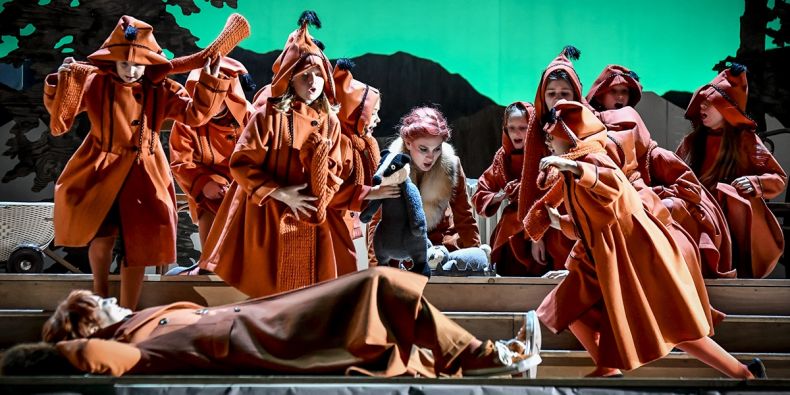 Autorem opery Příhody lišky Bystroušky je Leoš Janáček, který byl vůbec prvním čestným doktorem Masarykovy univerzity a složil také její první fanfáry.Foto: Národní divadlo BrnoLístky na představení jsou již v prodeji exkluzivně pro zaměstnance, studenty a absolventy univerzity přes obchodní centrum v Informačním systému MU.Na den přesně, tedy 28. ledna, zahájí Masarykova univerzita oslavy 100. výročí od svého založení, které v průběhu celého roku 2019 přinesou obřady spojené s oceňováním významných osobností, kulturní i společenské akce nebo absolventské srazy. Hlavní lednovou společenskou akcí bude speciální uvedení opery Příhody lišky Bystroušky v brněnském Národním divadle.Oslavy začnou v pondělí 28. ledna už v 10 hodin v univerzitní aule na právnické fakultě. Zlaté medaile MU tam přijdou převzít rektor Univerzity Komenského v Bratislavě Karol Mičieta, někdejší rektor JAMU Ivo Medek, jeden ze zakladatelů Fakulty informatiky MU a dlouholetý vedoucí ústavu výpočetní techniky Václav Račanský a emeritní rektor MU Petr Fiala.„Výročí založení univerzity je dobrou příležitostí připomenout a ocenit ty, kteří se o její rozvoj významně zasloužili, protože univerzita, to jsou především lidé. Proto bude také v rámci programu oslav na akcích v březnu, květnu i červnu udělena celá řada dalších ocenění, jimiž univerzita symbolicky poděkuje svým zaměstnancům, studentům, absolventům a mnoha dalším, kteří jsou s její historií spojeni,“ řekla prorektorka pro vnější vztahy Hana Svatoňová.V samotný den založení budou oslavy pokračovat společenským večerním programem, který nabídne od 19 hodin operu Příhody lišky Bystroušky v brněnském Národním divadle, jejímž autorem je Leoš Janáček, osobnost úzce spjatá s univerzitou. Janáček byl vůbec prvním čestným doktorem Masarykovy univerzity a je také autorem jejích prvních fanfár.Před představením v 18:30 budou přímo ve foyer Janáčkova divadla pokřtěny také dvě publikace autorských týmů kolem historiků Jiřího Hanuše a Lukáše Fasory: Kalendárium Masarykovy univerzity 1919–2019 a Mýty a tradice středoevropské univerzitní kultury.Lístky na představení jsou již v prodeji exkluzivně pro zaměstnance, studenty a absolventy univerzity přes obchodní centrum v Informačním systému MU.Přidejte se k události na FacebookuHned druhý den 29. ledna na tyto akce naváže předání Velké zlaté medaile, kterou univerzita uděluje nejvýznamnějším domácím i zahraničním představitelům veřejného života jako ocenění jejich zásluh o demokracii a lidstvo. V 10 hodin ji v univerzitní aule převezme slovenský prezident Andrej Kiska.Další velká část oslav bude následovat začátkem března a poté v polovině května. Pro studenty a zaměstnance, ale i pro širokou veřejnost budou připravené koncerty, hokejové utkání, filmový festival nebo vernisáž výroční výstavy a mnoho dalšího.Vrcholem oslav bude Festival MUNI 100, který 15. června obsadí na celý den pavilon A na brněnském výstavišti. Vedle prezentace jednotlivých součástí univerzity a kulturních akcí pro širokou veřejnost bude především největším absolventským srazem Masarykovy univerzity v historii.